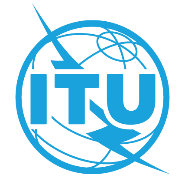 ПРЕДИСЛОВИЕМеждународный союз электросвязи (МСЭ) является специализированным учреждением Организации Объединенных Наций в области электросвязи и информационно-коммуникационных технологий (ИКТ). Сектор стандартизации электросвязи МСЭ (МСЭ-Т) – постоянный орган МСЭ. МСЭ-Т отвечает за изучение технических, эксплуатационных и тарифных вопросов и за выпуск Рекомендаций по ним с целью стандартизации электросвязи на всемирной основе.На Всемирной ассамблее по стандартизации электросвязи (ВАСЭ), которая проводится каждые четыре года, определяются темы для изучения исследовательскими комиссиями МСЭ-Т, которые, в свою очередь, вырабатывают Рекомендации по этим темам. Утверждение рекомендаций МСЭ-Т осуществляется в соответствии с процедурой, изложенной в Резолюции 1 ВАСЭ.В некоторых областях информационных технологий, которые входят в компетенцию МСЭ-Т, необходимые стандарты разрабатываются на основе сотрудничества с ИСО и МЭК.  ITU  2022Все права сохранены. Ни одна из частей данной публикации не может быть воспроизведена с помощью каких бы то ни было средств без предварительного письменного разрешения МСЭ.РЕЗОЛЮЦИя 95 (Пересм. Женева, 2022 г.)Инициативы Сектора стандартизации электросвязи МСЭ по повышению уровня информированности о передовом опыте и политике, 
касающихся качества обслуживания(Хаммамет, 2016 г.; Женева, 2022 г.)Всемирная ассамблея по стандартизации электросвязи (Женева, 2022 г.)учитывая,a)	что в соответствии с п. 13 Статьи 1 Устава МСЭ "Союз, в частности, облегчает международную стандартизацию электросвязи с удовлетворительным качеством обслуживания";b)	положения Устава и Конвенции, относящиеся к стратегическим политическим принципам и планам;c)	Стратегический план Союза на 2020−2023 годы, утвержденный Резолюцией 71 (Пересм. Дубай, 2018 г.) Полномочной конференции;d)	что одна из стратегических целей в рамках Стратегического плана заключается в сокращении цифрового разрыва в целях построения открытого для всех информационного общества и обеспечении возможности широкополосного доступа для всех, чтобы никто не остался неподключенным,напоминая,a)	что в Резолюции 200 (Пересм. Дубай, 2018 г.) Полномочной конференции среди глобальных целей и целевых показателей в области электросвязи/информационно-коммуникационных технологий (ИКТ) повестки дня "Соединим к 2020 году" определена Цель 2: Открытость – Сократить цифровой разрыв и обеспечить широкополосную связь для всех;b)	что в Резолюции 196 (Пересм. Дубай, 2018 г.) Полномочной конференции поручается Директору Бюро развития электросвязи довести до сведения директивных органов, а также национальных регуляторных органов вопрос о важности постоянного информирования пользователей/потребителей о качестве различных услуг, предлагаемых операторами, и о других механизмах защиты, обеспечивающих права пользователей/потребителей;c)	что в Резолюции 196 (Пересм. Дубай, 2018 г.) Государствам-Членам, Членам Секторов и Ассоциированным членам предлагается представлять вклады, позволяющие распространять информацию о передовом опыте и политике, касающихся качества обслуживания;d)	что в Резолюции 196 (Пересм. Дубай, 2018 г.) Государствам-Членам предлагается содействовать проведению политики, способствующей предоставлению услуг электросвязи таким образом, чтобы обеспечить должное качество для пользователей/потребителей услуг электросвязи/ИКТ, в том числе, на основе Рекомендаций Сектора стандартизации электросвязи МСЭ (МСЭ-Т);e)	что в Резолюции 131 (Пересм. Дубай, 2018 г.) Полномочной конференции содержится решение, что МСЭ следует укреплять координацию с другими соответствующими международными организациями, занятыми сбором статистических данных в области электросвязи/ИКТ, и с помощью Партнерства по измерению ИКТ в целях развития создать стандартизированный набор показателей, повышающий качество, сопоставимость, доступность и надежность данных и показателей в области электросвязи/ИКТ, а также способствующий разработке стратегий и государственной политики на национальном, региональном и международном уровнях в области электросвязи/ИКТ,признавая,a)	что осуществляемые прозрачным образом и совместно сбор и распространение качественных показателей и статистических данных, которыми измеряются достижения в использовании и внедрении ИКТ и которые позволяют проводить их сопоставительный анализ, сохранят ключевое значение для обеспечения социально-экономического роста;b)	что качественные показатели и их анализ предоставляют правительствам и заинтересованным сторонам механизм, позволяющий им лучше понять ключевые движущие силы внедрения электросвязи/ИКТ, и содействуют разработке текущей национальной политики;c)	что широкополосной доступ в интернет играет важнейшую роль в достижении Целей Организации Объединенных Наций в области устойчивого развития, и поэтому сбор информации и картирование являются критически важными для разработки и принятия обоснованных решений и расширения прав и возможностей пользователей,принимая во вниманиеa)	Резолюцию 101 (Пересм. Дубай, 2018 г.) Полномочной конференции о сетях, базирующихся на протоколе Интернет;b)	Дубайскую декларацию Всемирной конференции по развитию электросвязи 2014 года, посвященную теме "Широкополосная связь в интересах устойчивого развития";с)	Резолюцию 140 (Пересм. Дубай, 2018 г.) Полномочной конференции о роли МСЭ в выполнении решений Всемирной встречи на высшем уровне по вопросам информационного общества и Повестки дня в области устойчивого развития на период до 2030 года,отмечая,a)	что 12-я Исследовательская комиссия МСЭ-Т является ведущей исследовательской комиссией по вопросам качества обслуживания (QoS) и оценки пользователем качества услуги (QoE), на которую возложена задача координации деятельности в области QoS и QoE в рамках МСЭ-Т и с другими организациями по разработке стандартов и форумами, и разрабатывает основы для совершенствования сотрудничества;b)	что 12-я Исследовательская комиссия является основной комиссией для Группы по разработке качества обслуживания (QSDG),признаваяa)	соответствующую работу, проводимую QSDG и связанную с обсуждениями эксплуатационных и регуляторных вопросов QoS и QoE, а также ее важную роль в содействии сотрудничеству между операторами, поставщиками технических решений и регуляторными органами в рамках открытых обсуждений новых стратегий обеспечения более высокого качества услуг для конечных пользователей;b)	текущую работу по изучению влияния контрафактных и не удовлетворяющих стандартам устройств электросвязи/ИКТ на QoS и QoE, а также постоянное сотрудничество между исследовательскими группами по данному вопросу,решает, что Сектор стандартизации электросвязи МСЭ1	продолжает разрабатывать необходимые Рекомендации по показателям работы, QoS и QoE, в частности для сетей и услуг широкополосной связи;2	в тесном сотрудничестве с Сектором развития электросвязи МСЭ (МСЭ-D) разрабатывает инициативы по повышению уровня информированности о важности того, чтобы конечные пользователи были в курсе качества услуг, предоставляемых операторами;3	в тесном сотрудничестве с МСЭ-D и региональными отделениями МСЭ, представляет справочные материалы, которые помогают развивающимся1 и наименее развитым странам в создании национальной структуры по измерению качества, которая подходила бы для проведения измерений QoS и QoE;4	организует семинары-практикумы, учебные программы и дальнейшие инициативы, направленные на содействие более широкому участию регуляторных органов, операторов и поставщиков в обсуждении на международном уровне вопросов, связанных с качеством обслуживания, и на повышение уровня информированности о важности измерений QoS и QoE, поручает Директору Бюро стандартизации электросвязи в целях выполнения пунктов 2 и 4 раздела решает, выше, продолжить оказывать поддержку деятельности QSDG в качестве форума для открытых обсуждений среди регуляторных органов, операторов и поставщиков эксплуатационных и регуляторных вопросов, посвященных новым стратегиям обеспечения пользователям более высоких QoS и QoE,поручает Директору Бюро стандартизации электросвязи в тесном сотрудничестве с Директором Бюро развития электросвязи1	оказывать развивающимся и наименее развитым странам помощь в определении возможностей по созданию человеческого и институционального потенциала при создании национальных структур по измерению качества;2	проводить в каждом регионе деятельность, направленную на определение и установление приоритетности проблем, с которыми сталкиваются развивающиеся и наименее развитые страны и которые связаны с обеспечением приемлемого качества обслуживания пользователей;3	на основе результатов деятельности, отмеченной в пункте 2 раздела поручает, выше, оказывать развивающимся и наименее развитым странам помощь в разработке и реализации мер, направленных на повышение качества обслуживания, и обеспечивать информированность пользователей,поручает исследовательским комиссиям Сектора стандартизации электросвязи МСЭ в соответствии с их мандатом1	разработать Рекомендации, предоставляющие для регуляторных органов руководство при определении ими стратегий и методик тестирования для мониторинга и измерения QoS и QoE, в частности для сетей и услуг широкополосной связи;2	изучить сценарии оценки, стратегии измерения, инструменты картирования, визуализации и тестирования QoS и QoE, а также механизмы публикации, которые должны быть приняты регуляторными органами и операторами;3	изучить и предоставить руководство для регуляторных органов при выборе ими методик для измерений QoS на местном, национальном и глобальном уровнях;4	предоставлять справочные материалы по минимальным удовлетворительным ключевым показателям деятельности и ключевым показателям качества для оценки качества услуг;5	реализовывать стратегии, направленные на повышение участия развивающихся и развитых стран из всех регионов во всех видах их деятельности,предлагает членам МСЭ1	сотрудничать с МСЭ-Т в выполнении настоящей Резолюции;2	принимать участие в инициативах 12-й Исследовательской комиссии и QSDG путем представления вкладов, экспертного опыта, знаний и практического опыта, относящихся к работе 12-й Исследовательской комиссии.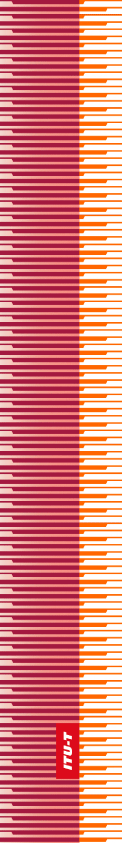 Международный союз электросвязиМеждународный союз электросвязиМеждународный союз электросвязиМСЭ-ТСЕКТОР СТАНДАРТИЗАЦИИ
ЭЛЕКТРОСВЯЗИ МСЭСЕКТОР СТАНДАРТИЗАЦИИ
ЭЛЕКТРОСВЯЗИ МСЭВСЕМИРНАЯ АССАМБЛЕЯ ПО СТАНДАРТИЗАЦИИ ЭЛЕКТРОСВЯЗИ 
Женева, 1–9 марта 2022 годаВСЕМИРНАЯ АССАМБЛЕЯ ПО СТАНДАРТИЗАЦИИ ЭЛЕКТРОСВЯЗИ 
Женева, 1–9 марта 2022 годаВСЕМИРНАЯ АССАМБЛЕЯ ПО СТАНДАРТИЗАЦИИ ЭЛЕКТРОСВЯЗИ 
Женева, 1–9 марта 2022 годаВСЕМИРНАЯ АССАМБЛЕЯ ПО СТАНДАРТИЗАЦИИ ЭЛЕКТРОСВЯЗИ 
Женева, 1–9 марта 2022 годаРезолюция 95 – Инициативы Сектора стандартизации электросвязи МСЭ по повышению уровня информированности о передовом опыте и политике, касающихся качества обслуживанияРезолюция 95 – Инициативы Сектора стандартизации электросвязи МСЭ по повышению уровня информированности о передовом опыте и политике, касающихся качества обслуживанияРезолюция 95 – Инициативы Сектора стандартизации электросвязи МСЭ по повышению уровня информированности о передовом опыте и политике, касающихся качества обслуживанияРезолюция 95 – Инициативы Сектора стандартизации электросвязи МСЭ по повышению уровня информированности о передовом опыте и политике, касающихся качества обслуживания